Histoire (5ème) - Le monde au temps de Charles Quint et de Soliman le MagnifiqueLe premier voyage de Christophe Colomb (1492), un évènement majeur dans l’histoire du mondeDocuments extraits du Journal de bord de Ch. Colomb. Le premier voyage de Christophe Colomb (août 1492-mars 1493)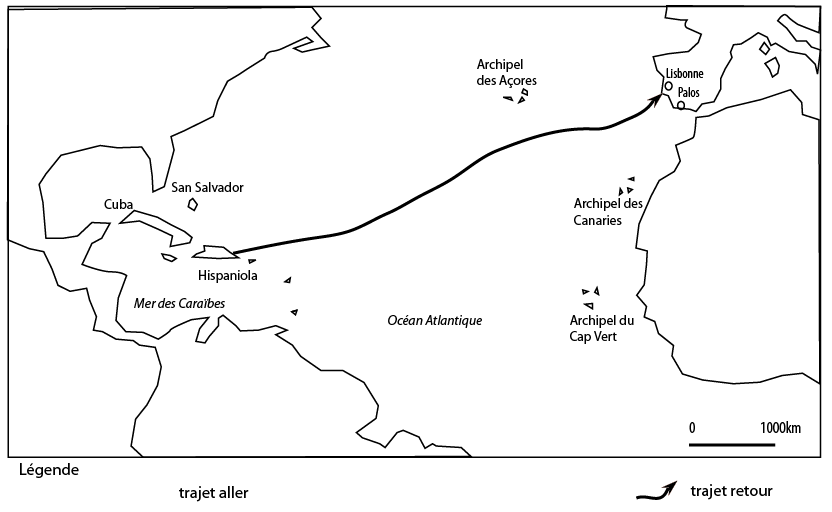 